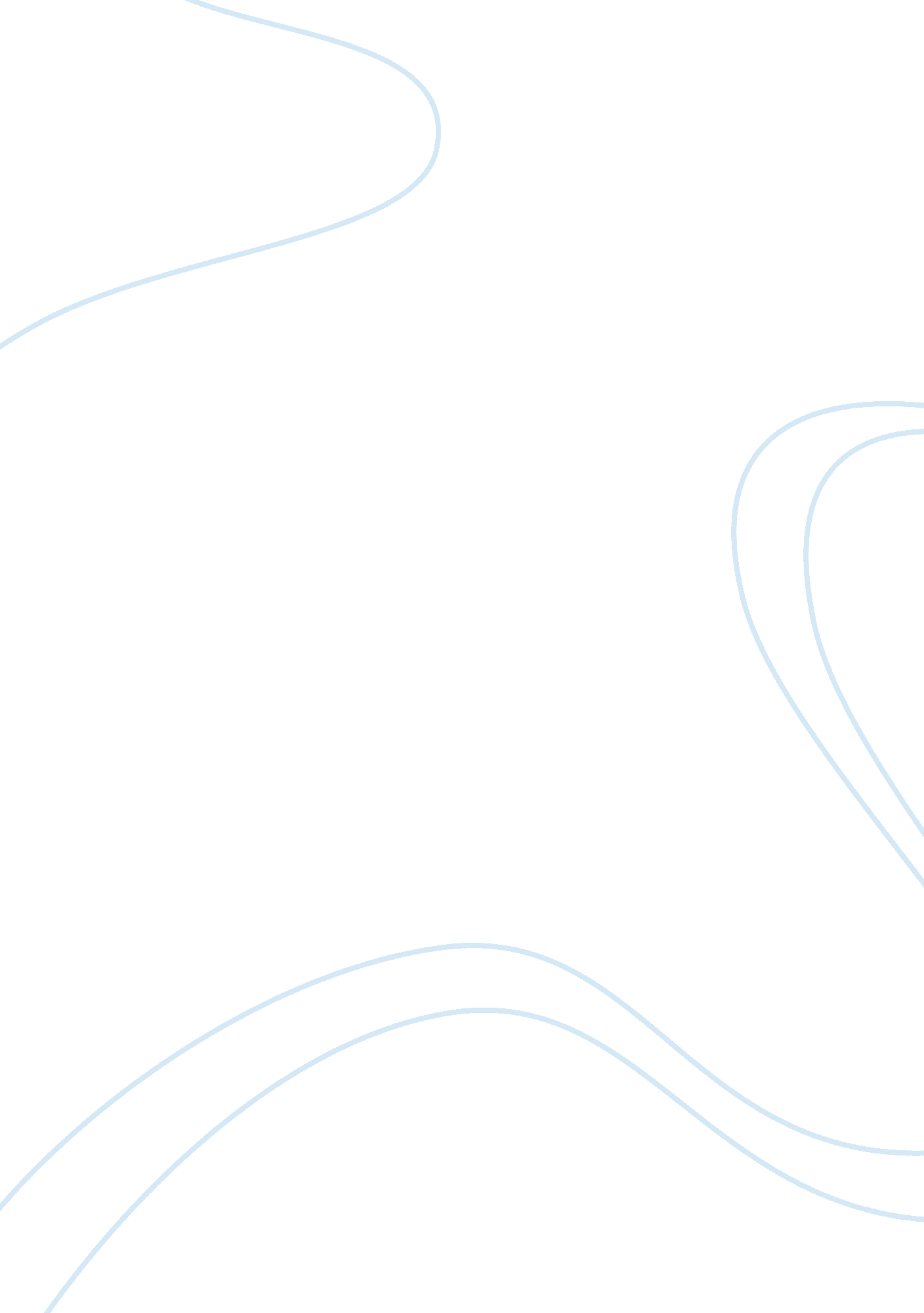 Mcs night high schoolProfession, Teacher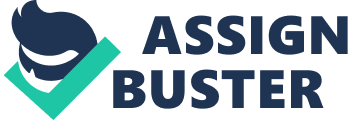 Malate Catholic School NIGHT HIGH SCHOOL 1030 A. Mabini Corner Madre Ignacia St., Malate, Manila GENERAL INFORMATION OF MCS NIGHT HIGH SCHOOL Established : School Year 2005-2006 Type : Private School/Sectarian Directress : Sr. Ma. Corazon P. Agoncillo, RVM Principal : Mrs. Ma. Socorro F. Balbido Night High School Coordinator : Mr. Noel A. Elbanbuena Academic Staff : 35 Licensed High School Teachers Students : 185 (SY2012-2013) Location : 1030 A. Mabini St., Corner Madre Ignacia Sts., Malate, Manila Campus : Malate Catholic School Website : mcs 1917@yahoo. com Tel. No. : 526-0689 FAX NO. 536-7001 THE MCS NIGHT HIGH SCHOOL PROGRAM The MCS NHS is a Five-year curriculum adopting the BEC modified with technical-vocational orientations. True to its faith, Christian living as core of the curriculum is given emphasis. SCHEDULE OF CLASSES From Monday to Friday classes’ starts at 4: 00 p. m. as the start of the first subject, 6: 00 p. m. to 6: 15 p. m. is the recess time & ends at 8: 15 p. m. SCHOOL I. D. Students I. D. s are provided to all students, and expected them to wear it as they enter the school premises. STUDENTS’ SERVICES AND FACILITIES The MCS NHS students have their own classroom & computer laboratory located at St. Lorenzo Building of the Grade School Department. During day time, the MCS NHS students can avail the H. S. library for their assignments or research works and the school clinic is located at the HS building for medical & dental check-up. ADMISSION POLICIES: QUALIFICATION: 1. Must pass the entrance examination 2. Parents have no stable income REQUIREMENTS: 1. Report Card (form 138 or 137) 2. Birth & Baptismal Certificates (Photocopy) 3. Certificate of Good Moral Character from the School Principal or Guidance Counselor 4. Parish Priest Certificate 5. Barangay Certificate 